TRAVEL Idioms. Part 1Complete each idiom in bold with an appropriate word from A, B or C. Each idiom is explained in italics after each sentence.Despite a huge variety of restaurants selling excellent local dishes, many tourists prefer to eat __________ food. (fast food / convenience food such as hamburgers, pizzas, etc, which are not very healthy for you) A. rubbish B. junk C. garbage Airlines are reluctant to admit that delays, poor in-flight service and cramped, uncomfortable seating are the cause of air __________. (anger and aggression often experienced by air travellers and directed towards air crew or fellow passengers) A. rage B. fury C. anger The motorway is the quickest way of getting from Paris to Marseilles, but many drivers prefer to take the slower __________ route. (a road that goes through an area of natural beauty, such as mountains, countryside, etc)  A. pretty B. picturesque C. scenic He's always going on holiday to interesting and exciting places. He's such a globe-__________. (somebody who travels a lot)  A. runner B. hopper C. trotter Many tourists staying in the area are kept in tourist __________ where they rarely get a chance to meet the local people and experience local culture. (an enclosed resort surrounded by high fences, etc, designed to keep local people out and tourists in)  A. ghettoes B. slums C. dives Although the flight was fully booked, there were several seats available at the last minute because of no-__________. (people who have booked a seat on an aircraft or in a restaurant, a room in a hotel, etc, and don't arrive)  A. appears B. arrives C. shows This hotel is dirty and uncomfortable. It's a real __________! (a dirty, uncomfortable and, usually, cheap hotel)   A. doghouse B. fleapit C. chicken coop I've got bad __________ belly: I shouldn't have had that prawn salad last night. (stomach ache caused by eating unhygienically-prepared food)  A. Birmingham B. Delhi C. Bangkok If you miss the last bus, you should take a taxi back to the hotel: don't try to __________ a lift. (hitch-hike)   A. thumb B. finger C. hand The resort was in the middle of __________, so there was nothing interesting to see or do. (isolated from any towns, villages, etc)  A. everywhere B. somewhere C. nowhere Local restaurants are very cheap, so you won't __________ the bank by eating out every night. (spend a lot of money)   A. rob B. bankrupt C. break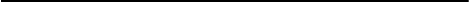 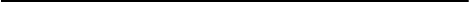 I travel a lot on business, so I seem to spend most of my life living out of a __________. (to be away from home a lot)   A. bag B. suitcase C. rucksack I really enjoyed the cruise, but it took me a few days to find my sea __________. (to adapt to being be on a ship without feeling seasick)  A. stomach B. legs C. head The barman tried to __________-change me: the drink cost £2, I gave him £5 and he only gave me £2 back. (to cheat someone by not giving him the correct money in change)  A. small B. short C. little I hadn't been anywhere for years, and then suddenly I got __________ feet and decided to do some travelling. (a desire to travel and see different places)  A. itchy B. scratchy C. tickly I always try to travel __________ when I go on holiday. I usually just take a very small suitcase and nothing else. (to take very little luggage with you when you travel)   A. light B. gentle C. easy I don't like staying in busy resorts. I prefer to go somewhere that's off the __________ track. (away from popular areas)   A. beaten B. well-walked C. tramped When I arrive in a foreign city, I can't wait to __________ the sights. (to go sightseeing) A. run B. play C. do Passengers flying from Britain to Australia often __________ the journey for a day or two in somewhere like Hong Kong or Singapore. (stop somewhere for a short time during a long journey) A. split B. crack C. break One of the biggest problems anyone faces when they travel abroad is culture __________. (confusion or anxiety that travellers experience when visiting a different country)  A. surprise B. shock C. daze Applying for a visa often involves dealing with a lot of __________ tape. (bureaucracy)  A. blue B. white C. red £15 for a hamburger and a plate of fries? What a __________-off! (something that costs too much) A. rip B. tear C. pull Don't eat in that restaurant. It looks nice from the outside, but it's a real tourist __________. (a place that is in a good location to attract tourists, but is overpriced and generally provides poor service)  A. pit B. trap C. trick Last year we went on a __________ visit to Europe: we did seven capital cities in seven days! (a very short visit)  A. running B. flying C. hurrying The manager insisted our trip to Madrid was for business, but everyone knew it was really a __________. (a trip that people pretend is for business, but which is really for relaxation and pleasure) A. junket B. crumpet C. trumpet 